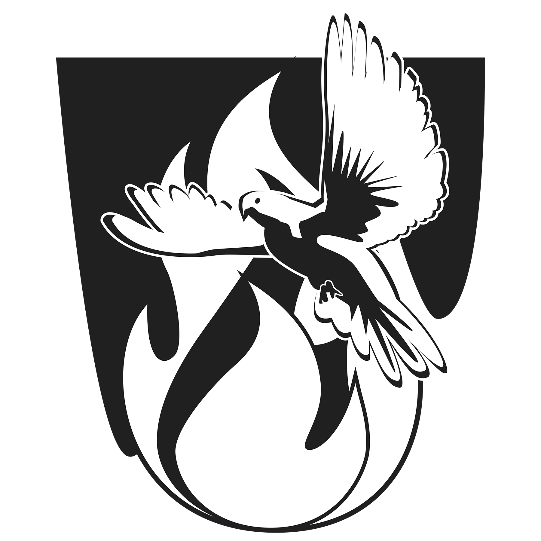 The Day of Pentecost“Come, holy Fire, comfort true, grant us the will Your work to do and in Your service to abide; let trials turn us not aside. Lord, by Your pow’r prepare each heart, and to our weakness strength impart that bravely here we may contend, through life and death to You, our Lord, ascend. Alleluia, alleluia!” LSB 497:3AS WE GATHERGod made the earth and people with His own hands, breathing life into the people. When humanity rebelled, our heavenly Father sent His Son, the very Word of God, who became Himself humanity. Now another breath in the Holy Spirit builds and enlivens humanity by water and that Word in Christ. God made us and by the Holy Spirit’s use of Baptism remade us to be what He intended for us. We are people He’s, by gracious gift, judged worthy for Jesus’ sake, people who have heard the Gospel, people with life and news in them that everyone needs. The promise is sure that “everyone who calls upon the name of the Lord shall be saved” (Acts 2:21). And by that promise, God breathes life into humanity.PSALM 143 + PREPARATION +INVOCATIONPastor:	In the name of the Father and of the +Son and of the Holy Spirit.People:	Amen.OPENING SENTENCES and CONFESSION / ABSOLUTION Genesis 11:7; Acts 2:7, 8, 17, 21Pastor:	And the Lord said, “Come, let Us go down and there confuse their language, so that they may not understand one another’s speech.”People:	They were amazed and astonished, saying, “How is it that we hear, each of us in his own native language?”Pastor:	In the last days it shall be, God declares, that I will pour out my Spirit on all flesh,People:	and it shall come to pass that everyone who calls upon the name of the Lord shall be saved.Pastor:	The Holy Spirit has worked faith in our hearts so that we may hear the good news about our Savior, but our sins are always before us. Let us therefore confess our sins to God our Father.People:	Most merciful God, we confess that we are by nature sinful and unclean. We have sinned against You in thought, word, and deed, by what we have done and by what we have left undone. We are helpless to amend our sinful lives without You, gracious God. For Jesus’ sake, forgive us, renew our faith, and turn our feet to paths pleasing to You.Pastor:	In Eden, God created our first parents from the clay of His good earth. When they ate the forbidden fruit, the Word became clay Himself to pay for our sins and to rise victorious. Our heavenly Father has molded you, Christ’s peace is with you, and the Spirit is in you to enkindle your faith. I therefore forgive you all your sins in the name of the Father and of the +Son and of the Holy Spirit.People:	Amen.+ SERVICE OF THE WORD +HYMN “O Holy Spirit, Enter In” (LSB 913)COLLECT OF THE DAY (bulletin insert)OLD TESTAMENT READING Genesis 11:1-9 (bulletin insert)Pastor:    This is the Word of the Lord.People:   Thanks be to God.GRADUAL (bulletin insert)SECOND READING Acts 2:1-21 (bulletin insert)Pastor:    This is the Word of the Lord.People:   Thanks be to God.HOLY GOSPEL John 14:23-31 (bulletin insert)Pastor:    This is the Gospel of the Lord.People:   Praise to You, O Christ.HYMN “Come, Holy Ghost, God and Lord” (LSB 497)SERMON “One Voice”THE NICENE CREED (LSB, back inside cover)PRAYER OF THE CHURCH and LORD’S PRAYER(after each petition): Pastor:    Lord, in Your mercy,                               People:  hear our prayer.                                                RITE OF CONFIRMATION (Sunday)	Piper Ansley Johnson	Mason August Nixon+ SERVICE OF THE SACRAMENT +WORDS OF INSTITUTIONPEACE OF THE LORDDivine Service and the Close Fellowship of Holy CommunionOur Lord speaks and we listen. His Word bestows what it says. Faith that is born from what is heard acknowledges the gifts received with eager thankfulness and praise. The gifts include the Holy Supper in which we receive His true body and blood to eat and drink. Those welcome to the table acknowledge the real presence of the body and blood of Christ, confess their own sinfulness, and in true faith wish to receive the forgiveness and strength promised through this Holy Sacrament, as instructed … and in unity of faith … with God’s people here in this congregation. It is our sincerest desire that you join in the intimacy of this fellowship. However, if you are not, yet, an instructed and confirmed member-in-good-standing of a congregation of the Lutheran Church-Missouri Synod, please visit with the pastor about such a fellowship before communing. If you wish to come forward for a blessing, you are welcome to join us at the rail to receive such. Please cross your arms in front of you to indicate that desire.DISTRIBUTION 	“Draw Near and Take the Body of the Lord” (LSB 637)POST-DISTRIBUTION HYMN	“Christ Is Our Cornerstone” (LSB 912)POST-COMMUNION THANKSGIVINGPastor:	Let us pray.        O God the Father, Creator of all that exists and who sent Your only-begotten Son to become flesh to die and rise for us, we thank You that You have given us pardon and peace in this Sacrament. Rule our hearts and minds by Your Holy Spirit, so that we recall our Lord’s words and live according to them, serving You, building the Church, and calling people to our Savior; through the same Jesus Christ, Your Son, our Lord, who lives and reigns with You and the Holy Spirit, one God, now and forever.People:	Amen.BENEDICTIONHYMN “Holy Spirit, Ever Dwelling” (LSB 650)FAITH LUTHERAN CHURCH,Rev. Curt Hoover, Rev. Alebachew Teshome,Rev. Craig Fiebiger, Rev. Doug DeWitt2640 Buckner Road, Thompson’s Station, TN  37179, (615) 791-1880www.faithlutheran-tn.org                     All are welcome …                               … Christ is honored.